Publicado en España el 03/05/2016 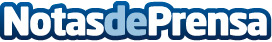 Operación retaguardia para un trasero perfecto este verano                               Voluptuosos, planos, respingones, estriados, caídos…Además de dieta, ejercicio y vida sana, hay soluciones específicas que pueden ayudar a conseguir la forma deseada  Datos de contacto:Globe ComunicaciónNota de prensa publicada en: https://www.notasdeprensa.es/operacion-retaguardia-para-un-trasero-perfecto Categorias: Medicina alternativa http://www.notasdeprensa.es